 1、产品应用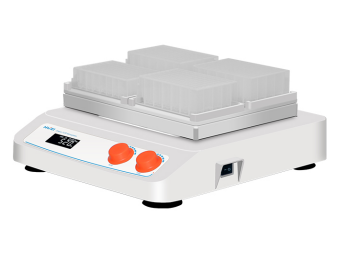 HTW-X4微孔板振荡器是一款采用直流无刷电机和微电脑相结合的专门针对酶标板，细胞培养板的高速振荡器。一键式操作模式，使得用户能够非常方便的设置参数，简单易用。一次最多能够装载4块酶标板（96孔/384孔板），细胞培养板（24孔板，48孔板，96孔板）等样品。2、产品特点大屏幕液晶显示定时时间、转速操作界面简单易懂；锁定式操作模式，防止误操作；直流无刷电机驱动、噪音低、速度精确、长寿命、免保养；软启动、加速均匀、有效避免样品飞溅；模压成型外壳防止不慎流出的酸碱溶液对机器的腐蚀，且极易清洗保洁；选配RS232接口，通过RS232接口连接电脑，可实现在电脑上对仪器参数的设定及工作曲线的实时显示3、技术参数型号HTW-X4振荡方式回旋温度设定无温度分辨率无功率35w振幅3mm速度范围50~1600rpm样品容量4块微孔板电机类型直流无刷电机电机输入功率35w电机输出功率25w速度显示LCD定时显示LCD时间设置范围99h59min电源100~240V,50/60Hz重量9kg允许环境温度/湿度5~40℃, 80%仪器尺寸（长*宽*高）330*370*130mm包装尺寸（长*宽*高）430*390*200mm外壳防护等级IP21数据接口RS232选配